SECONDARY MEASURE MSDWT MUSIC 6-12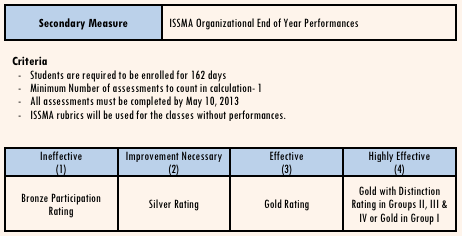 Upload this form along with your ISSMA Organizational judges sheets to OwnIt!Teacher Signature:_ 	Date:_ 	Teacher NameClass/Ensemble entered in the ISSMA Organizational ContestDate of ISSMA Organizational ContestGroup level enteredIV 	III 	II 	I(circle one)Rating receivedBronze/Participation 	Silver 	Gold!! 				Gold with Distinction(circle one)